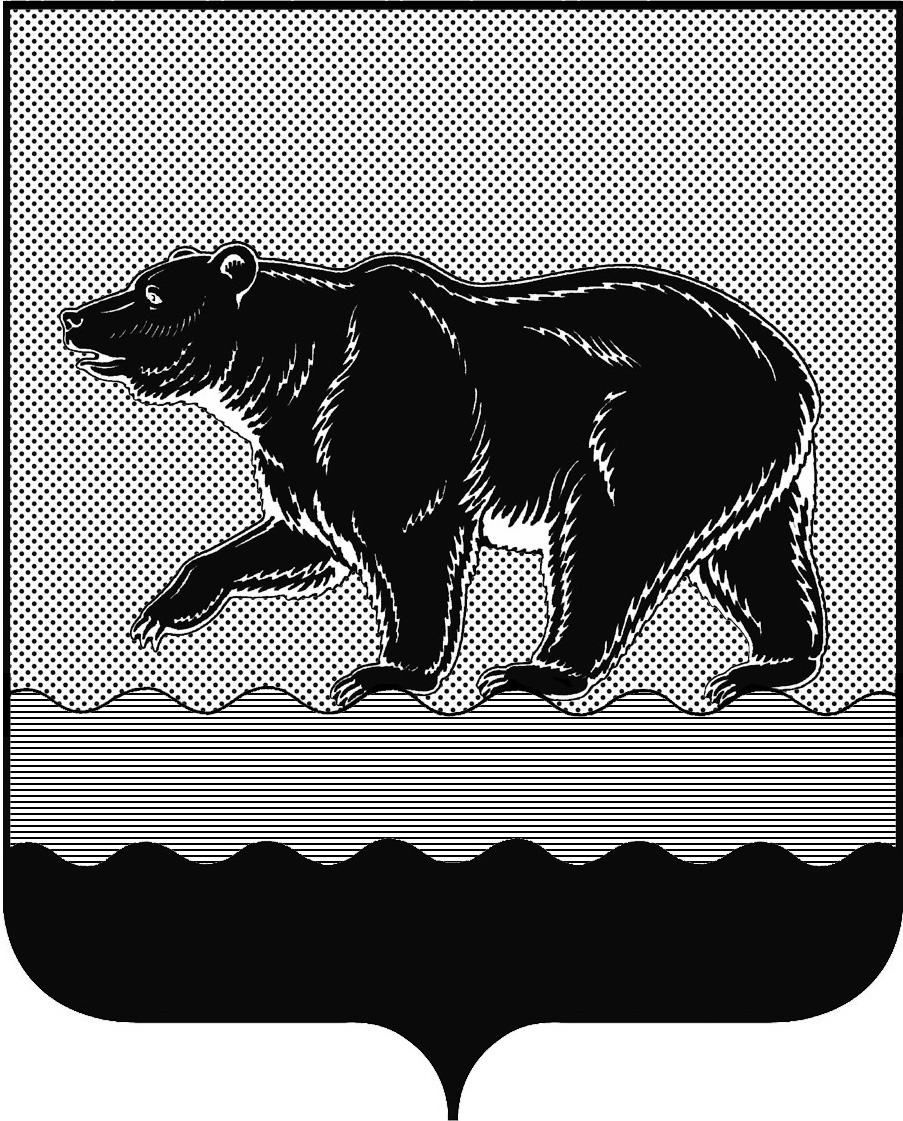 СЧЁТНАЯ ПАЛАТАГОРОДА НЕФТЕЮГАНСКА16 микрорайон, 23 дом, помещение 97, г. Нефтеюганск, 
Ханты-Мансийский автономный округ - Югра (Тюменская область), 628310  тел./факс (3463) 20-30-55, 20-30-63 E-mail: sp-ugansk@mail.ru www.admugansk.ruЗаключение на проект изменений в муниципальную программу
города Нефтеюганска «Развитие образования и молодёжной политики в городе Нефтеюганске»Счётная палата города Нефтеюганска на основании статьи 157 Бюджетного кодекса Российской Федерации, Положения о Счётной палате города Нефтеюганска, рассмотрев проект изменений в муниципальную программу города Нефтеюганска «Развитие образования и молодёжной политики в городе Нефтеюганске» (далее по тексту – проект изменений), сообщает следующее:1. При проведении экспертно-аналитического мероприятия учитывалось наличие экспертизы проекта муниципальной программы:1.1. Департамента финансов администрации города Нефтеюганска на предмет его соответствия бюджетному законодательству Российской Федерации и возможности финансового обеспечения её реализации из бюджета города Нефтеюганска.1.2. Департамента экономического развития администрации города Нефтеюганска на предмет соответствия:- муниципальной программы Порядку принятия решения о разработке муниципальных программ города Нефтеюганска, их формирования, утверждения и реализации, утверждённому постановлением администрации города Нефтеюганска от 18.04.2019 № 77-нп «О модельной муниципальной программе города Нефтеюганска, порядке принятия решения о разработке муниципальных программ города Нефтеюганска, их формирования, утверждения и реализации» (далее по тексту – Порядок от 18.04.2019 
№ 77-нп);- программных мероприятий целям муниципальной программы;- сроков её реализации задачам;- целевых показателей, характеризующих результаты реализации муниципальной программы, показателям экономической, бюджетной и социальной эффективности;- требованиям, установленным нормативными правовыми актами в сфере управления проектной деятельностью.2. Предоставленный проект изменений соответствует Порядку от 18.04.2019 № 77-нп.3. Проектом изменений планируется:3.1. В паспорте муниципальной программы:3.1.1. Строку «Параметры финансового обеспечения муниципальной программы» изложить в новой редакции, уменьшив общий объём финансирования (2020 год) на общую сумму 6 030,43325 тыс. рублей.3.2. Таблицу 2 муниципальной программы изложить в новой редакции.3.3. Таблицу 5 муниципальной программы изложить в новой редакции.3.4. В приложении к постановлению администрации города (таблица 2) «Перечень основных мероприятий муниципальной программы»: 3.4.1. По основному мероприятию 1.1 «Обеспечение предоставления дошкольного, общего, дополнительного образования» подпрограммы I «Общее образование. Дополнительное образование детей» ответственному исполнителю – департаменту образования и молодёжной политики администрации города Нефтеюганска планируется уменьшить общую сумму расходов на сумму                          22 157,81418 тыс. рублей, в том числе за счёт: - увеличения средств федерального бюджета на организацию бесплатного горячего питания обучающихся, получающих начальное общее образование в муниципальных образовательных организациях, в сумме 6 651,21282 тыс. рублей;- уменьшения средств бюджета автономного округа на 16 479,51000 тыс. рублей, в том числе:1) уменьшение субвенции на выплату компенсации части родительской платы за присмотр и уход за детьми в образовательных организациях, реализующих образовательные программы дошкольного образования средства, выделенных в сумме 18 000,00000 тыс. рублей, в связи с отменой функционирования детских садов, снятие средств экономии, в связи с введением с 18 марта 2020 года режима повышенной готовности в Ханты-Мансийском автономном округе – Югре (Постановление Губернатора Ханты-Мансийского автономного округа – Югры от 09.04.2020 № 29 «О мерах по предотвращению завоза и распространения новой коронавирусной инфекции, вызванной COVID-19, в Ханты-Мансийском автономном округе – Югре»);2) увеличение за счёт поступления иных межбюджетных трансфертов в рамках наказов избирателей депутатам Думы ХМАО-Югры на III квартал 2020 года в сумме 1 520,490000 тыс. рублей по следующим учреждениям:  Муниципальное бюджетное общеобразовательное учреждение «Средняя общеобразовательная школа № 2 имени Исаевой Антонины Ивановны», 
г. Нефтеюганск на оказание финансовой помощи на приобретение музыкального оборудования, музыкальных инструментов, в сумме 150,00000 тыс. рублей;Муниципальное бюджетное общеобразовательное учреждение «Средняя общеобразовательная школа № 3 имени Ивасенко Анатолия Антоновича»,               г. Нефтеюганск на оказание финансовой помощи на ремонт помещений здания (ремонт учебного кабинета), в сумме 320,54000 тыс. рублей. В качестве финансово-экономического обоснования предоставлен сводный сметный расчёт стоимости строительства на сумму 320 540 рублей. В локальном сметном расчёте № 02-001 включены расценки:1. «Устройство стяжек: из самовыравнивающейся смеси на цементной основе, толщиной 3 мм» ФЕР11-01-011-09, «устройство стяжек: на каждый последующий слой толщиной 1 мм добавлять к расценке 11-01-011-09» ФЕР11-1-11-11.Сводным сметным расчётом предусмотрена «Смесь сухая для наливных полов, марка: «Ветонит 3300». Данная выравнивающая стяжка для сложных основ разработан для ремонта полов внутри помещений. Помимо бетонных основ, смесь пригодна для нанесения на деревянные полы, слабый бетон, покрытия из ПВХ, линолеум, гипсокартонные плиты и старые облицованные керамической плиткой поверхности. При этом, фактически планировалось устройство покрытий из плит керамогранитных размером: 40х40 см (ФЕР11-01-047-01). Также следует отметить, что стоимость стяжки из выравнивающей смеси Ветонит 3300 в 20 раз выше цементного раствора (ФЦЦС-04.3.01.09-0016 Раствор готовый кладочный, цементный, М200). Так как, данная стяжка будет находиться под плиткой, то отсутствовала необходимость в применении материала Ветонит 3300, стоимость работы завышена на 68 434 рублей 20 копеек.2. «Затаривание строительного мусора в мешки и очистка помещений от строительного мусора» ФЕРр69. Согласно общим положениям федеральных единичных расценок программного продукта «Смета МДС-2020» данная расценка применяется только для сборника ФЕРр 69. Однако, в данном локальном сметном расчёте применялись расценки иных сборников ФЕР, ФЕРр, в стоимость которых включена уборка строительного мусора, необоснованно стоимость работ в сумме на 814 рублей 32 копейки.Таким образом, указанные недостатки привели к завышению стоимости работ на 69 248 рублей 52 копейки.На основании вышеизложенного, рекомендуем исключить или перераспределить на другие мероприятия необоснованно планируемые расходы в сумме 69 248 рублей 52 копейки.Кроме того, проанализировав выявленные замечания рекомендуем учесть их в последующем при составлении сметной документации. Муниципальное бюджетное общеобразовательное учреждение «Средняя общеобразовательная школа № 5 «Многопрофильная», г. Нефтеюганск на оказание финансовой помощи на приобретение настенных панелей, в сумме 349,95000 тыс. рублей; на оказание финансовой помощи на приобретение теневого навеса, электрической мясорубки, в сумме 350,00000 тыс. рублей;  Муниципальное бюджетное учреждение дополнительного образования «Центр дополнительного образования «Поиск», г. Нефтеюганск на оказание финансовой помощи на приобретение компьютерной техники, в сумме 350,00000 тыс. рублей.	- уменьшение средств местного бюджета в сумме 12 329,51700 тыс. рублей, данное уменьшение связано с экономией бюджетных средств по основным направлениям деятельности. Данные средства подлежат перераспределению: на основное мероприятие 1.2 «Развитие материально-технической базы образовательных организаций (показатель № 6)» департамента градостроительства и земельных отношений администрации города Нефтеюганска, на муниципальные программы города Нефтеюганска «Развитие жилищно-коммунального комплекса и повышение энергетической эффективности в городе Нефтеюганске», «Профилактика терроризма в городе Нефтеюганске», «Защита населения и территории от чрезвычайных ситуаций, обеспечение первичных мер пожарной безопасности в городе Нефтеюганске», «Доступная среда в городе Нефтеюганске».	3.4.2. По основному мероприятию 1.2 «Развитие материально-технической базы образовательных организаций» подпрограммы I. «Общее образование. Дополнительное образование детей» соисполнителю – департаменту градостроительства и земельных отношений администрации города Нефтеюганска увеличены расходы за счёт средств местного бюджета в общей сумме 30 990,33200 тыс. рублей, в том числе:	1) на выполнение работ по осуществлению технологического присоединения к электрическим сетям объекта «Учебный корпус МБОУ «СОШ № 5 «Многопрофильная» (Общеобразовательная организация с безбарьерной средой) в сумме 8,52400 тыс. рублей;	2) на выполнение работ по ремонту фасада здания, расположенного по адресу: г. Нефтеюганск, микрорайон 12, здание 22 МБДОУ «Детский сад № 25 «Ромашка» в сумме 30 981,80800 тыс. рублей.	3.4.3. По основному мероприятию 2.1 «Обеспечение организации и проведения государственной итоговой аттестации» подпрограммы II «Система оценки качества образования информационная прозрачность системы образования» по ответственному исполнителю – департаменту образования и молодёжной политики администрации города Нефтеюганска увеличение средств местного бюджета на систему защиты информации (поддержание базовой конфигурации информационной системы и ее системы защиты информации) в сумме 400,03700 тыс. рублей.	3.4.4. По основному мероприятию 3.1 «Обеспечение отдыха и оздоровления детей в каникулярное время» подпрограммы III «Отдых и оздоровление детей в каникулярное время» ответственным исполнителем - департаментом образования и молодёжной политики администрации города Нефтеюганска уменьшены расходы по мероприятию в общей сумме на                            14 999,13100 тыс. рублей, в том числе:	- уменьшение средств субсидии за счёт средств бюджета автономного округа на организацию питания детей в возрасте от 6 до 17 лет (включительно) в лагерях с дневным пребыванием детей, в возрасте от 8 до 17 лет (включительно) - в палаточных лагерях, в возрасте от 14 до 17 лет (включительно) - в лагерях труда и отдыха с дневным пребыванием детей в сумме 5 537,00000 тыс. рублей в связи с введением с 18 марта 2020 года режима повышенной готовности в Ханты-Мансийском автономном округе – Югре (Постановление Губернатора Ханты-Мансийского автономного округа – Югры от 09.04.2020 № 29 «О мерах по предотвращению завоза и распространения новой коронавирусной инфекции, вызванной COVID-19, в Ханты-Мансийском автономном округе – Югре»);	- уменьшение средств, выделенных за счёт средств местного бюджета на                 9 462,131000 тыс. рублей, а именно:	1) на софинансирование субсидии на организацию питания детей в возрасте от 6 до 17 лет (включительно) в лагерях с дневным пребыванием детей, в возрасте от 8 до 17 лет (включительно) – в палаточных лагерях, в возрасте от 14 до 17 лет (включительно) – в лагерях труда и отдыха с дневным пребыванием детей в сумме 2 373,00000 тыс. рублей;	2) на мероприятие по организации отдыха и оздоровления детей в связи с введением с 18 марта 2020 года режима повышенной готовности в Ханты-Мансийском автономном округе – Югре в сумме 7 089,13100 тыс. рублей.	3.4.5. По основному мероприятию 4.1 «Обеспечение реализации молодёжной политики» подпрограммы IV «Молодёжь Нефтеюганска» по ответственному исполнителю - департаменту образования и молодёжной политики администрации города Нефтеюганска уменьшение расходов в общей сумме на 263,85707 тыс. рублей, в том числе: 	- увеличение средств за счёт поступления иных межбюджетных трансфертов в рамках наказов избирателей депутатам Думы ХМАО-Югры на III квартал 2020 года на оказание финансовой помощи МАУ «ЦМИ», выделенных за счёт средств бюджета автономного округа, в общей сумме 190,00000 тыс. рублей, в том числе: на приобретение компьютерной техники, проектора, портативных раций в сумме 90,00000 тыс. рублей; на оказание финансовой помощи на приобретение игрушек, книг, канцелярских товаров, детских товаров, в сумме 100,00000 тыс. рублей;	- уменьшение за счёт средств местного бюджета на 453,85700 тыс. рублей, в связи с образовавшейся экономией по итогу проведения торгов;	- уточнение иных внебюджетных источников в сумме 0,00007 тыс. рублей.	3.5. В приложении к постановлению администрации города (таблица 5) «Перечень объектов капитального строительства» значения показателя по годам приведены в соответствие с постановлением Правительства Ханты-Мансийского автономного округа-Югры от 10 июля 2020 года № 286-п «О внесении изменений в постановление Правительства Ханты-Мансийского автономного округа – Югры от 5 октября 2018 года № 338-п «О государственной программе Ханты-Мансийского автономного округа – Югры «Развитие образования» («Таблица 7 Перечень объектов капитального строительства»).	4. Финансовые показатели, содержащиеся в проекте изменений, соответствуют расчётам, предоставленным на экспертизу, за исключением расходов на ремонт помещения здания (ремонт учебного кабинета) МБОУ «Средняя общеобразовательная школа № 3 имени Ивасенко Анатолия Антоновича».	По итогам проведения финансово-экономической экспертизы, предлагаем направить проект изменений на утверждение с учётом рекомендаций, отражённых в настоящем заключении. 	Информацию о решении, принятых по результатам рассмотрения настоящего заключении, направить в адрес Счётной палаты до 24.09.2020 года.	Заместитель председателя			              	        	      Э.Н.ХуснуллинаИсполнитель:Салахова Дина Ирековнаначальник инспекторского отдела № 2  Счётной палаты города Нефтеюганска 8 (3463) 20-30-65Исх. СП-406-0от 17.09.2020